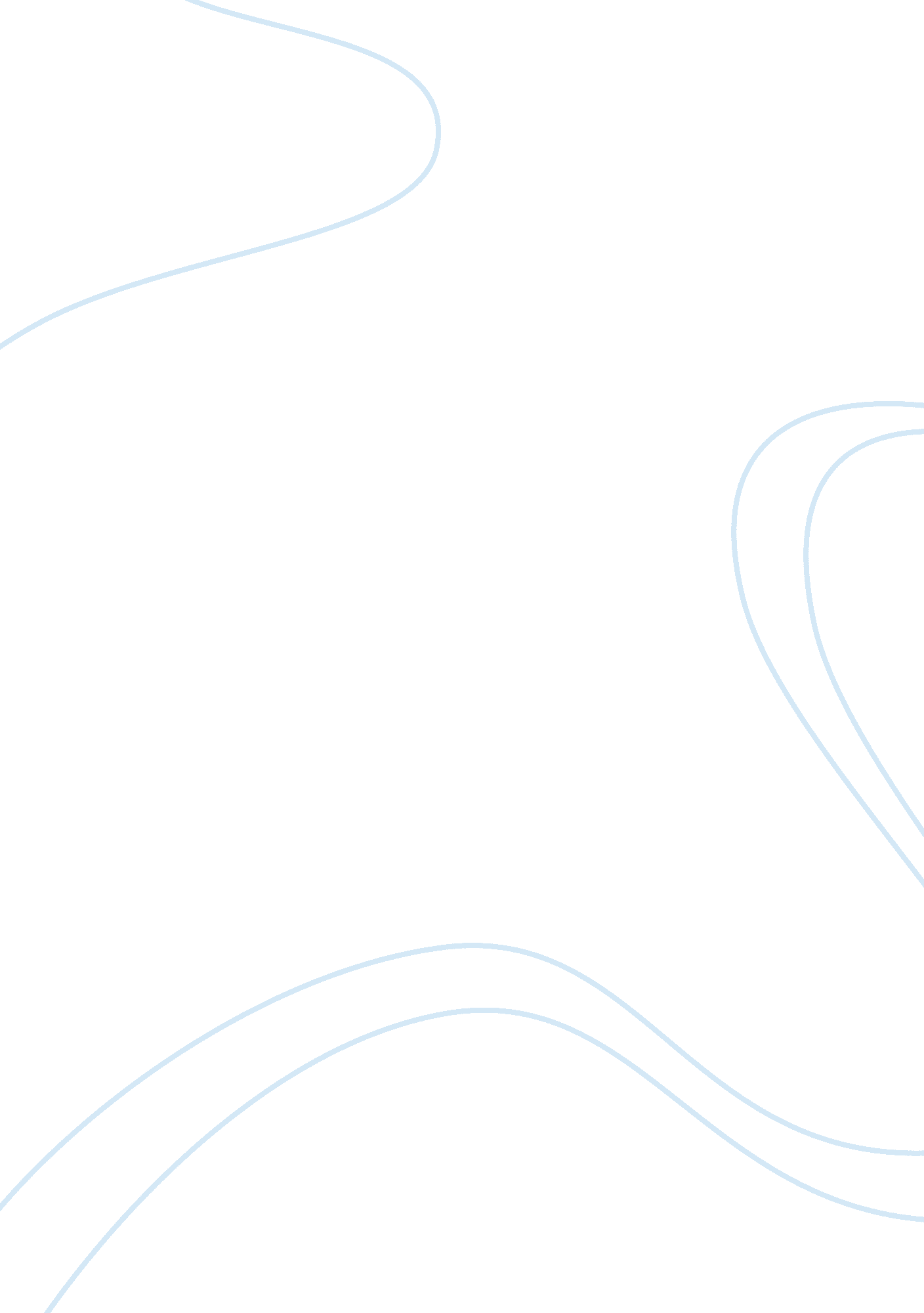 Addison to 1786. patrick henry hassled his wayArt & Culture, Music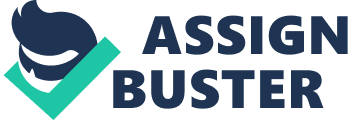 Addison DobbsMr. ChildsPeriod 2December 5, 2017Founding Fathers EssayPatrick Henry (May 29, 1736 – June 6, 1799) was a planter, American attorney, and was also a public speaker that was well-known for his declarative speech to the Second Virginia Convention (1775): “ Give me liberty, or give me death!” As one of the  Founding Fathers, he provided service as the first and sixth post-colonial Governor of Virginia, from 1776 to 1779 and from 1784 to 1786. Patrick Henry hassled his way through his younger years. Patrick Henry had the same name as his uncle, an Anglican minister, and until the senior Patrick’s death in 1777, he was  often known as Patrick Henry Jr. Patrick attended a community school until he was ten. But there was no academy in Hanover County, so he was taught at home by his dad. The young Patrick played in the common activities at the time, such as music and dancing, and was especially attracted to hunting. Since the family’s lands and slaves would be passed off to his elder half-brother John Syme Jr., Henry needed to follow his own path in the world. At the age of 15, he became a worker for a town merchant, and a year later opened his own store with his older brother William. The store was unsuccessful. While at Hanover Tavern, Henry found time to learn about the law. However long he studied for is unclear, but it was later heard that it was as brief as a month. With the advice of a local lawyer in 1760, Patrick applied for a lawyer’s license, presented before the inspectors—beetling attorneys in the colonial capital of Williamsburg. The examiners were impressed by Henry’s thoughts even though his knowledge of legal methods were insufficient. He passed in April 1760, and after that opened a practice, showing his presence in the courts of Hanover and nearby cities and counties. Patrick Henry was well-known for his well declared speech to the Second Virginia Convention. Patrick Henry was a speaker who was really good on his toes. He was masterful at posing bombastic questions and could make a speech, on the dot, without a summary. Above all, he trusted in liberty. He wanted liberty not just for his country, but for individual people living within that city. (Referring to the phrase: Give me liberty, or give me death!)Patrick Henry was an American attorney, planter, and also an orator well-known for his declarative speech to the Second Virginia Convention (1775): “ Give me liberty, or give me death!” As a great Founding Father, he gave his time as the first and sixth post-colonial Governor of Virginia. Henry’s memory has taken on a dubious, patriotic cast that fails to capture his unruly yet exemplary life. The “ real” Henry, people thought, was branded a traitor and backslider on multiple, select occasions by his many enemies, including Thomas Jefferson. His sight of the American Republic was not a matter of sentiment and great words and body language; it was grounded in virtue, religious faith, and a responsive local government. Going up against his peer Founders James Madison and Thomas Jefferson at almost every corner in the 1780s and ’90s, and securely opposing the adoption of the Constitution, i would say that  he was probably one of the boldest of the patriots. 